Menus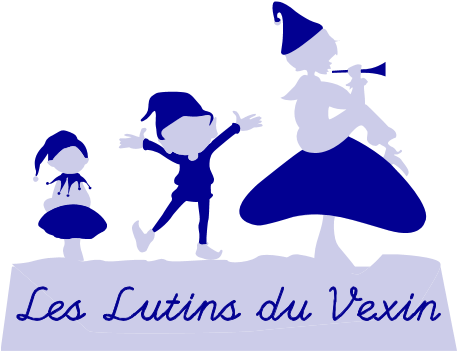 Mois Janvier       2023* Contient du porcLes menus sont également disponibles sur le site www.lutinsduvexin.fr           Mercredi  04/01/23    Mercredi  11/01/23    Mercredi  18/01/23  Mercredi  25/01/23Endive aux noixFilet de merlu au citronEpinard et PVFromageFruit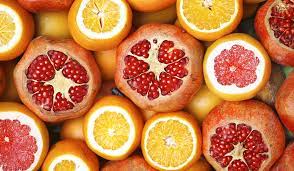 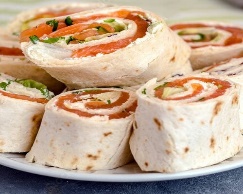 Salade de tortis au saumon fuméOmeletteGratin de courgetteYaourtFromage blancHaricots vert vinaigretteJambon Blanc*FritesFromageFruit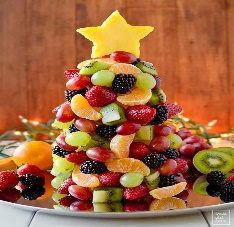 Velouté de légumesSauté de dinde au paprikaGratin de chou-fleur à la crèmeFromagePâtisserie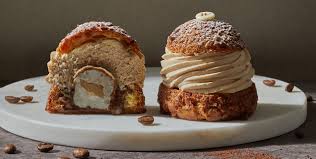 